ATZINUMS Nr. 22/10-3.9/95par atbilstību ugunsdrošības prasībāmAtzinums iesniegšanai derīgs sešus mēnešus.Atzinumu var apstrīdēt viena mēneša laikā no tā spēkā stāšanās dienas augstākstāvošai amatpersonai:Atzinumu saņēmu:20____. gada ___. ___________DOKUMENTS PARAKSTĪTS AR DROŠU ELEKTRONISKO PARAKSTU UN SATURLAIKA ZĪMOGU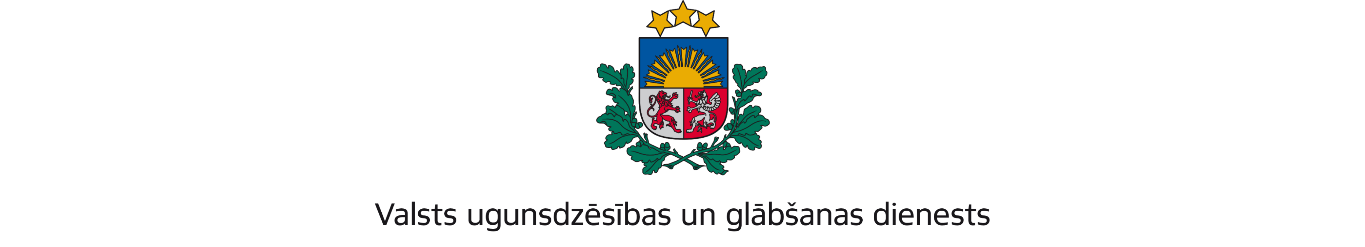 VIDZEMES REĢIONA BRIGĀDETērbatas iela 9, Valmiera, LV-4201; tālr.: 64233468; e-pasts: vidzeme@vugd.gov.lv; www.vugd.gov.lvMadonaSIA “Dance Beat studio”(izdošanas vieta)(juridiskās personas nosaukums vai fiziskās personas vārds, uzvārds)07.06.2022.Reģistrācijas numurs 40203205220(datums)(juridiskās personas reģistrācijas numurs vai fiziskās personās kods)Brīvības gatve 214S, Rīga, LV-1084(juridiskās vai fiziskās personas adrese)1.Apsekots: pusaudžu diennakts nometnei “Deju nometne OPEN UP 2022” paredzētās  ēkas un telpas atpūtas kompleksā “Jumurdas muiža”.(apsekoto būvju, ēku vai telpu nosaukums)2.Adrese: “Liepaines”, Jumurda, Jumurdas pagasts, Madonas novads, LV-48443.Īpašnieks (valdītājs): SIA “HPJ”, reģistrācijas Nr. 40003036230,(juridiskās personas nosaukums vai fiziskās personas vārds, uzvārds)Mazjumpravas iela 70, Rīga, LV-1063(juridiskās personas reģistrācijas numurs vai fiziskās personas kods; adrese)4.Iesniegtie dokumenti: 2022.gada 19.maija Daces Rasovas-Zvirgzdiņas iesniegums,Valsts ugunsdzēsības un glābšanas dienesta Vidzemes reģiona brigādē reģistrēts2022.gada 19.maijā ar Nr.22/10-1.6/307.5.Apsekoto būvju, ēku vai telpu raksturojums: Divas divstāvu mūra ēkas, viena trīsstāvumūra ēka un viena divstāvu pirts ēka, kuras nodrošinātas ar automātisko ugunsgrēka atklāšanas un trauksmes signalizācijas sistēmu un ugunsdzēsības aparātiem.6.Pārbaudes laikā konstatētie ugunsdrošības prasību pārkāpumi: normatīvo aktu prasībupārkāpumi nav konstatēti.7.Slēdziens: atpūtas kompleksa “Jumurdas muiža” ēkas un telpas “Liepaines”, Jumurdā,Jumurdas pagastā, Madonas novadā atbilst ugunsdrošības noteikumu prasībām un tāsvar izmantot diennakts nometnes organizēšanai no 27.06.2022. līdz 01.07.2022.,ievērojot Ministru kabineta 2016.gada 19.aprīļa noteikumu Nr.238 “Ugunsdrošības noteikumi” prasības.8.Atzinums izdots saskaņā ar: Ministru kabineta 2009.gada 1.septembra noteikumuNr.981 “Bērnu nometņu organizēšanas un darbības kārtība” 8.5.apakšpunkta prasībām.(normatīvais akts un punkts saskaņā ar kuru izdots atzinums)9.Atzinumu paredzēts iesniegt: Valsts izglītības satura centram.(iestādes vai institūcijas nosaukums, kur paredzēts iesniegt atzinumu)Valsts ugunsdzēsības un glābšanas dienesta Vidzemes reģiona brigādes komandierim, Tērbatas ielā 9, Valmierā, LV-4201.(amatpersonas amats un adrese)Valsts ugunsdzēsības un glābšanas dienesta Vidzemes reģiona brigādes Ugunsdrošības uzraudzības un civilās aizsardzības nodaļas inspektorsDairis Stūris(amatpersonas amats)(paraksts)(v. uzvārds)(juridiskās personas pārstāvja amats, vārds, uzvārds vai fiziskās personas vārds, uzvārds; vai atzīme par nosūtīšanu)(paraksts)